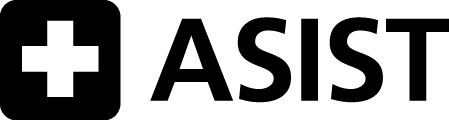 Helpers in Your Community: Is the helper  able, available and acceptable?eASIST Helpers in Your Community                           1B11.1EN2910 © 08/2013 LivingWorks Education PRINTED IN CANADA www.livingworks.net | 1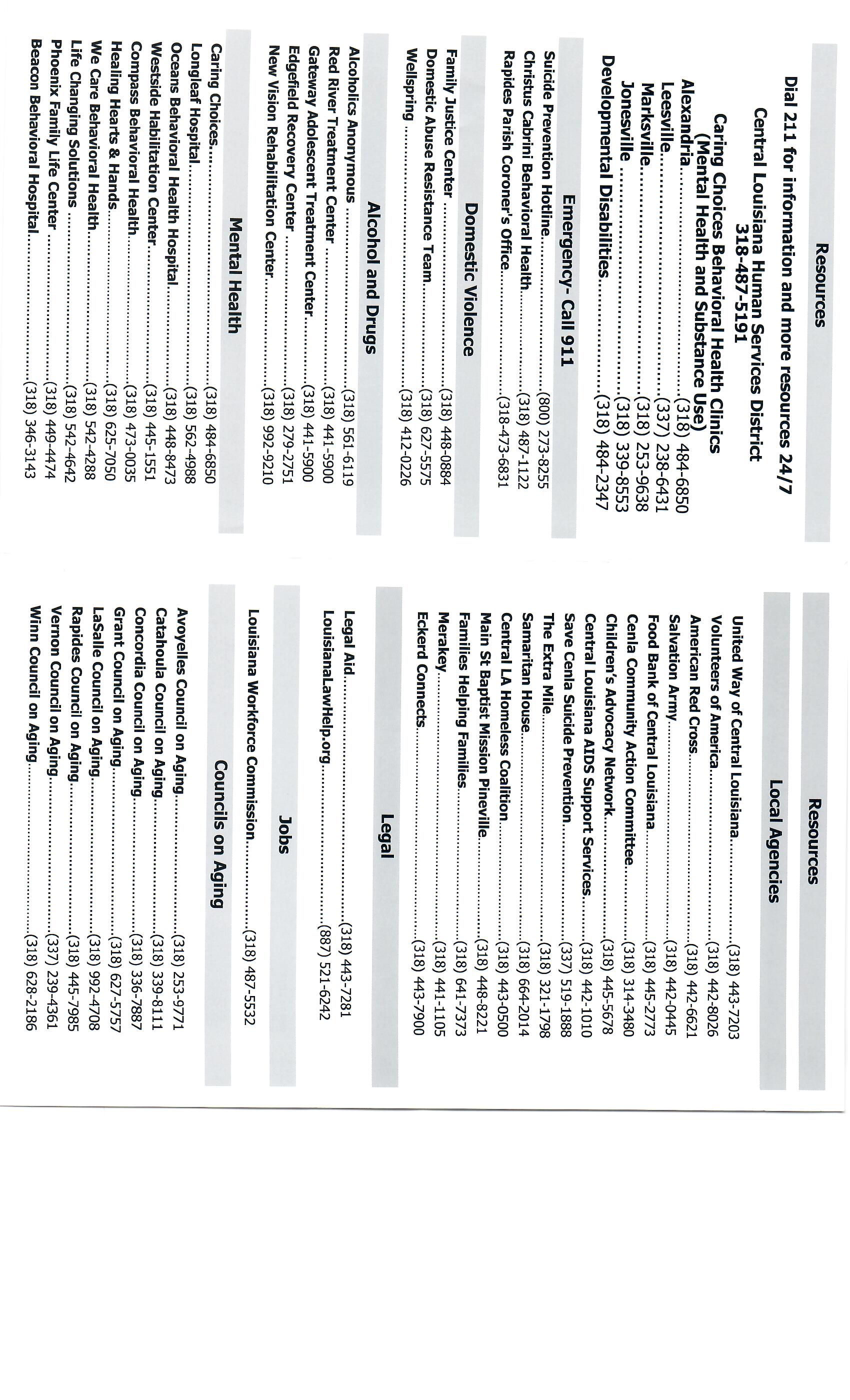 CRISIS (DISTRESS) CENTER:	988 or text HELP to 741-741CRISIS (DISTRESS) CENTER:	988 or text HELP to 741-741SUICIDE PREVENTION CENTER: BATON ROUGE CRISIS INTERVENTION CENTER (800)437-0303SUICIDE PREVENTION CENTER: BATON ROUGE CRISIS INTERVENTION CENTER (800)437-0303TEEN LINE:                                               504-777-3273         crisis teen  text lineTEEN LINE:                                               504-777-3273         crisis teen  text lineRAPE/SEXUAL ASSAULT CENTER:                             800-656-4673RAPE/SEXUAL ASSAULT CENTER:                             800-656-4673DOMESTIC VIOLENCE HOTLINE:                                800-799-7233DOMESTIC VIOLENCE HOTLINE:                                800-799-7233SEXUAL ABUSE HOTLINE:                                            800-656-4673SEXUAL ABUSE HOTLINE:                                            800-656-4673CHILD ABUSE HOTLINE:                                               855-452-5437CHILD ABUSE HOTLINE:                                               855-452-5437POLICE: 911; Grant parish sheriff's department  (318)627-3261POLICE: 911; Grant parish sheriff's department  (318)627-3261PARAMEDIC EMERGENCY MEDICAL SERVICES UNIT:    911 - landline displays your exact locationPARAMEDIC EMERGENCY MEDICAL SERVICES UNIT:    911 - landline displays your exact locationMENTAL HEALTH CRISIS / RESPONSE:  318-627-3261 Grant Parish Coroner will help with a mental health crisis to get patient admitted into a mental health hospital who refuses helpMENTAL HEALTH CRISIS / RESPONSE:  318-627-3261 Grant Parish Coroner will help with a mental health crisis to get patient admitted into a mental health hospital who refuses helpHOSPITAL EMERGENCY SERVICES: Cabrini 318-487-1122HOSPITAL EMERGENCY SERVICES: Cabrini 318-487-1122HOMELESS SHELTERS:        HUD 318-443-0500 ext 100; Google "211" or homelessshelterdirctory.orgHOMELESS SHELTERS:        HUD 318-443-0500 ext 100; Google "211" or homelessshelterdirctory.orgYOUTH SHELTER            HUD 318-443-0500  ext 100YOUTH SHELTER            HUD 318-443-0500  ext 100MENTAL HEALTH OUTREACH CLINIC:  Caring Choices 318-484-6580MENTAL HEALTH OUTREACH CLINIC:  Caring Choices 318-484-6580CHILDREN/YOUTH PSYCHIATRIC CLINIC:  337-363-6749 Dept of Children & Family Services    CHILDREN/YOUTH PSYCHIATRIC CLINIC:  337-363-6749 Dept of Children & Family Services    PRIVATE PRACTITIONERS: Grant Community Health Center (318)640-5487PRIVATE PRACTITIONERS: Grant Community Health Center (318)640-5487MEDICAL CLINIC / GENERAL PRACTITIONER: Dry Prong Family Clinic (318)568-8298	MEDICAL CLINIC / GENERAL PRACTITIONER: Dry Prong Family Clinic (318)568-8298	STD INFORMATION AND TESTING SITES:  800-311-3435       CDC- STD HotlineSTD INFORMATION AND TESTING SITES:  800-311-3435       CDC- STD HotlineCHILDREN’S SERVICES OFFICES: (318)487-5054 Office of Child WelfareCHILDREN’S SERVICES OFFICES: (318)487-5054 Office of Child WelfareSTUDENT SERVICES: Grant Parish School Board 318-627-3274STUDENT SERVICES: Grant Parish School Board 318-627-3274CHILD CARE REFERRALS: 318-627-3133 Grant parish health unitCHILD CARE REFERRALS: 318-627-3133 Grant parish health unitPARENT TRAINING:	888-524-3578  Dept of children & family servicesPARENT TRAINING:	888-524-3578  Dept of children & family servicesFAMILY SUPPORT SERVICES:	     Central La. Human Services District (318)487-5191         FAMILY SUPPORT SERVICES:	     Central La. Human Services District (318)487-5191         SELF HELP GROUPS:       Detoxification 337-352-2800                                 SELF HELP GROUPS:       Detoxification 337-352-2800                                 SUBSTANCE ABUSE COUNSELING: 318-627-3528SUBSTANCE ABUSE COUNSELING: 318-627-3528ALCOHOLICS ANONYMOUS:  888-486-0889ALCOHOLICS ANONYMOUS:  888-486-0889MENTAL HEALTH SERVICES:  318-487-5191 CLHSD; Extra Mile 318-484-6575MENTAL HEALTH SERVICES:  318-487-5191 CLHSD; Extra Mile 318-484-6575RELIGIOUS/SPIRITUAL SUPPORT:	 Any local church - the religious leader is there to support you.RELIGIOUS/SPIRITUAL SUPPORT:	 Any local church - the religious leader is there to support you.LEGAL ASSISTANCE/VICTIM-WITNESS ASSISTANCE:  (318)627-3205  District Attorney's OfficeLEGAL ASSISTANCE/VICTIM-WITNESS ASSISTANCE:  (318)627-3205  District Attorney's OfficeCOMMUNITY CORRECTIONS OFFICERS:   (318)627-3261COMMUNITY CORRECTIONS OFFICERS:   (318)627-3261Other:     SaveCenla.com (ASIST)Other: 225-387-0061 Volunteers of AmericaOther:     318-487-5743  Dept of Veterans AffairsOther: 211 (Resource center)Other:     (318) 442-6621 American Red Cross               Helping Hands               Intellectual disabilities: 800-640-7494Other: https://www.depression-anxiety-stress-test.org/  ; survivorsofsuicide.comTrauma Therapy: 318-308-3571